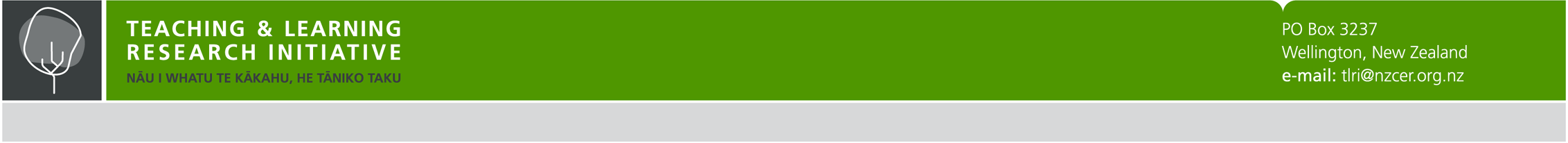 Project Title:TLRI grant holders: 	[Principal Investigator(s), team members and organisation name]Project start date: 	[Month, year] 		Project Finish date: [Month, year]Intro / Project description[Approx 50 words]Aims [Approx 150-200 words]Why is this research important? [Approx 50-100 words]What we plan to do [Approx 150 words]DataAnalysisOur partners: [Approx 100  words] Contact detailsName: [Principal Investigator or contact person]Address, email and phone details[please note this will be styled as an intentions poster on return to NZCER]